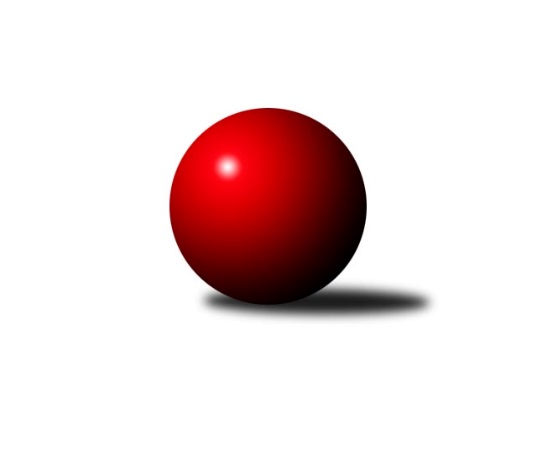 Č.11Ročník 2011/2012	3.12.2011Nejlepšího výkonu v tomto kole: 3617 dosáhlo družstvo: TJ Lokomotiva Česká Třebová1. KLM 2011/2012Výsledky 11. kolaSouhrnný přehled výsledků:KK Slavoj Praha	- TJ Třebíč	7:1	3402:3289	16.5:7.5	3.12.TJ Sokol Husovice	- KK PSJ Jihlava	6:2	3374:3206	15.0:9.0	3.12.TJ Centropen Dačice	- TJ Jiskra Kovářská	2:6	3308:3354	9.0:15.0	3.12.SKK Svijany  Vrchlabí	- TJ Spartak Přerov˝A˝	5:3	3462:3449	11.0:13.0	3.12.SKK  Náchod	- KK Konstruktiva Praha 	6:2	3388:3336	16.5:7.5	3.12.TJ Lokomotiva Česká Třebová	- TJ Sokol KARE Luhačovice ˝B˝	7:1	3617:3438	15.0:9.0	3.12.Tabulka družstev:	1.	SKK  Náchod	11	9	0	2	56.0 : 32.0 	155.0 : 109.0 	 3480	18	2.	TJ Sokol Husovice	11	7	1	3	51.5 : 36.5 	145.0 : 119.0 	 3414	15	3.	KK Slavoj Praha	11	7	0	4	49.0 : 39.0 	143.5 : 120.5 	 3452	14	4.	SKK Svijany  Vrchlabí	11	7	0	4	47.0 : 41.0 	127.0 : 137.0 	 3402	14	5.	TJ Spartak Přerov˝A˝	11	6	1	4	50.0 : 38.0 	142.0 : 122.0 	 3439	13	6.	TJ Jiskra Kovářská	11	5	2	4	51.5 : 36.5 	141.5 : 122.5 	 3376	12	7.	KK PSJ Jihlava	11	4	2	5	39.0 : 49.0 	125.5 : 138.5 	 3346	10	8.	TJ Sokol KARE Luhačovice ˝B˝	11	4	1	6	41.5 : 46.5 	119.5 : 144.5 	 3354	9	9.	TJ Třebíč	11	4	0	7	36.0 : 52.0 	128.5 : 135.5 	 3346	8	10.	TJ Lokomotiva Česká Třebová	11	3	1	7	35.5 : 52.5 	116.5 : 147.5 	 3356	7	11.	TJ Centropen Dačice	11	3	0	8	36.5 : 51.5 	126.0 : 138.0 	 3336	6	12.	KK Konstruktiva Praha	11	2	2	7	34.5 : 53.5 	114.0 : 150.0 	 3315	6Podrobné výsledky kola:	 KK Slavoj Praha	3402	7:1	3289	TJ Třebíč	Jaroslav Procházka	128 	 158 	 137 	142	565 	 3:1 	 564 	 176	132 	 120	136	Petr Března	Zdeněk Gartus	144 	 150 	 153 	160	607 	 4:0 	 538 	 130	142 	 146	120	Miroslav Mátl	Martin Kozel st.	138 	 143 	 143 	132	556 	 1:3 	 627 	 178	156 	 138	155	Václav Rypel	Petr Pavlík	151 	 142 	 134 	138	565 	 3.5:0.5 	 495 	 119	121 	 117	138	Aleš Zeman *1	Anton Stašák	135 	 127 	 143 	131	536 	 2:2 	 523 	 120	140 	 126	137	Robert Pevný	Stanislav Březina	150 	 145 	 146 	132	573 	 3:1 	 542 	 133	137 	 133	139	Kamil Nestrojilrozhodčí: střídání: *1 od 61. hodu Vladimír KantorNejlepší výkon utkání: 627 - Václav Rypel	 TJ Sokol Husovice	3374	6:2	3206	KK PSJ Jihlava	Zdeněk Vymazal	141 	 149 	 154 	132	576 	 3:1 	 512 	 123	120 	 129	140	Petr Benedikt	Libor Škoula	138 	 150 	 144 	128	560 	 1:3 	 574 	 155	128 	 147	144	Stanislav Partl	Dušan Ryba	135 	 140 	 134 	128	537 	 3:1 	 507 	 120	127 	 143	117	Daniel Braun	Jiří Axman ml. ml.	140 	 154 	 133 	132	559 	 2:2 	 564 	 141	151 	 127	145	Jan Ševela	David Plšek	132 	 142 	 149 	137	560 	 2:2 	 539 	 129	121 	 151	138	Jiří Partl	Jiří Radil	159 	 140 	 145 	138	582 	 4:0 	 510 	 140	117 	 133	120	Tomáš Valíkrozhodčí: Nejlepší výkon utkání: 582 - Jiří Radil	 TJ Centropen Dačice	3308	2:6	3354	TJ Jiskra Kovářská	Petr Žahourek	130 	 130 	 122 	131	513 	 0:4 	 565 	 133	140 	 134	158	Milan Hrouda	Jiří Malínek	165 	 152 	 146 	136	599 	 2:2 	 577 	 141	154 	 139	143	David Junek	Pavel Kabelka	144 	 123 	 141 	129	537 	 2:2 	 550 	 150	143 	 133	124	Vlastimil Zeman ml. ml.	Milan Kabelka	128 	 139 	 123 	145	535 	 0:4 	 592 	 135	148 	 160	149	Martin Pejčoch	Karel Novák	158 	 149 	 139 	139	585 	 3:1 	 517 	 122	142 	 112	141	Jaroslav Tejml	Milan Blecha	127 	 125 	 135 	152	539 	 2:2 	 553 	 157	141 	 125	130	Vlastimil Zeman st.rozhodčí: Nejlepší výkon utkání: 599 - Jiří Malínek	 SKK Svijany  Vrchlabí	3462	5:3	3449	TJ Spartak Přerov˝A˝	Vlado Žiško	148 	 159 	 155 	147	609 	 2:2 	 598 	 155	149 	 140	154	Jakub Pleban	Roman Pek	146 	 135 	 126 	127	534 	 2:2 	 538 	 132	124 	 148	134	Roman Goldemund	Pavel Nežádal	164 	 135 	 133 	127	559 	 1:3 	 584 	 132	150 	 153	149	Vlastimil Bělíček	Jan Horáček	129 	 118 	 131 	146	524 	 0:4 	 606 	 166	130 	 143	167	Jiří Kudela	Michal Rolf	168 	 129 	 172 	157	626 	 3:1 	 566 	 124	172 	 140	130	Jiří Hendrych	David Hobl	153 	 138 	 169 	150	610 	 3:1 	 557 	 131	145 	 134	147	Václav Mazurrozhodčí: Nejlepší výkon utkání: 626 - Michal Rolf	 SKK  Náchod	3388	6:2	3336	KK Konstruktiva Praha 	Daniel Neumann	127 	 139 	 136 	142	544 	 2:2 	 559 	 138	130 	 150	141	Jiří Franěk	Roman Straka	148 	 150 	 144 	142	584 	 3:1 	 570 	 142	158 	 137	133	Lukáš Doubrava	Martin Kovář	131 	 147 	 148 	128	554 	 3:1 	 526 	 128	132 	 124	142	Pavel Wohlmuth	Ladislav Beránek	140 	 141 	 123 	145	549 	 2:2 	 565 	 133	147 	 147	138	František Obruča	Petr Holý	145 	 148 	 142 	145	580 	 2.5:1.5 	 563 	 145	151 	 127	140	Jan Barchánek	Michal Jirouš	138 	 153 	 150 	136	577 	 4:0 	 553 	 134	146 	 144	129	Jaroslav Borkovecrozhodčí: Nejlepší výkon utkání: 584 - Roman Straka	 TJ Lokomotiva Česká Třebová	3617	7:1	3438	TJ Sokol KARE Luhačovice ˝B˝	Petr Holanec	165 	 138 	 137 	162	602 	 3:1 	 589 	 139	136 	 163	151	Jiří Mrlík	Pavel Vymazal	150 	 154 	 166 	153	623 	 2:2 	 619 	 149	156 	 152	162	Jiří Staněk	Karel Zubalík	151 	 141 	 157 	131	580 	 1:3 	 574 	 134	143 	 162	135	Michal Markus	Jiří Kmoníček	157 	 157 	 126 	161	601 	 2:2 	 592 	 136	148 	 138	170	Pavel Kubálek	Jiří Hetych ml.	147 	 168 	 155 	150	620 	 4:0 	 515 	 122	132 	 125	136	Milan Žáček *1	Tomáš Misář	164 	 140 	 142 	145	591 	 3:1 	 549 	 129	153 	 129	138	Vlastimil Červenkarozhodčí: střídání: *1 od 61. hodu Petr KudláčekNejlepší výkon utkání: 623 - Pavel VymazalPořadí jednotlivců:	jméno hráče	družstvo	celkem	plné	dorážka	chyby	poměr kuž.	Maximum	1.	Zdeněk Gartus 	KK Slavoj Praha	616.46	402.2	214.3	1.6	7/7	(668)	2.	Zdeněk Vymazal 	TJ Sokol Husovice	600.97	387.7	213.3	1.0	6/7	(626)	3.	Jiří Kudela 	TJ Spartak Přerov˝A˝	599.54	391.7	207.8	1.7	6/7	(632)	4.	Michal Rolf 	SKK Svijany  Vrchlabí	599.33	387.9	211.4	0.8	6/6	(658)	5.	Petr Holý 	SKK  Náchod	597.60	385.6	212.0	0.9	7/7	(628)	6.	Daniel Neumann 	SKK  Náchod	586.80	378.2	208.6	1.8	7/7	(629)	7.	David Junek 	TJ Jiskra Kovářská	586.14	383.0	203.2	1.3	6/6	(607)	8.	Václav Mazur 	TJ Spartak Přerov˝A˝	585.80	378.1	207.7	2.6	6/7	(647)	9.	Stanislav Partl 	KK PSJ Jihlava	583.58	373.3	210.3	1.0	6/6	(625)	10.	Martin Kovář 	SKK  Náchod	581.74	385.8	195.9	1.1	7/7	(611)	11.	Michal Jirouš 	SKK  Náchod	580.17	375.8	204.4	0.7	6/7	(637)	12.	Jiří Staněk 	TJ Sokol KARE Luhačovice ˝B˝	579.08	380.3	198.8	2.8	6/6	(619)	13.	Kamil Nestrojil 	TJ Třebíč	577.47	376.8	200.7	2.7	6/6	(626)	14.	Jiří Radil 	TJ Sokol Husovice	576.91	378.3	198.6	1.1	7/7	(602)	15.	Václav Rypel 	TJ Třebíč	576.64	370.1	206.6	1.9	6/6	(627)	16.	Milan Blecha 	TJ Centropen Dačice	576.57	366.9	209.7	1.5	7/7	(609)	17.	Dušan Ryba 	TJ Sokol Husovice	576.38	376.6	199.8	1.6	6/7	(624)	18.	Jiří Hetych  ml.	TJ Lokomotiva Česká Třebová	575.63	387.1	188.5	2.2	6/7	(634)	19.	Stanislav Březina 	KK Slavoj Praha	575.46	370.0	205.5	2.1	7/7	(611)	20.	Jakub Pleban 	TJ Spartak Přerov˝A˝	575.23	380.5	194.7	2.2	7/7	(631)	21.	Karel Novák 	TJ Centropen Dačice	574.94	374.2	200.7	2.3	7/7	(610)	22.	Kamil Fiebinger 	SKK Svijany  Vrchlabí	574.83	373.6	201.3	3.3	4/6	(622)	23.	Michal Markus 	TJ Sokol KARE Luhačovice ˝B˝	574.70	380.6	194.1	1.6	6/6	(608)	24.	Vlastimil Zeman ml.  ml.	TJ Jiskra Kovářská	573.00	372.9	200.1	2.6	5/6	(592)	25.	David Hobl 	SKK Svijany  Vrchlabí	572.03	365.7	206.3	1.7	6/6	(621)	26.	Jan Ševela 	KK PSJ Jihlava	571.69	373.2	198.5	2.0	6/6	(623)	27.	Lukáš Doubrava 	KK Konstruktiva Praha 	571.69	375.4	196.3	2.7	6/6	(620)	28.	Petr Pavlík 	KK Slavoj Praha	571.29	377.6	193.6	2.1	7/7	(613)	29.	Jaroslav Procházka 	KK Slavoj Praha	571.09	381.3	189.8	2.7	7/7	(601)	30.	Jiří Axman ml.  ml.	TJ Sokol Husovice	570.17	372.6	197.6	1.4	6/7	(597)	31.	Jiří Hendrych 	TJ Spartak Přerov˝A˝	569.77	367.3	202.5	1.5	7/7	(595)	32.	Martin Pejčoch 	TJ Jiskra Kovářská	569.67	372.0	197.6	2.5	6/6	(602)	33.	Ladislav Beránek 	SKK  Náchod	569.33	377.9	191.4	2.7	6/7	(613)	34.	Vlastimil Bělíček 	TJ Spartak Přerov˝A˝	569.29	371.6	197.7	2.1	7/7	(615)	35.	Jiří Bartoníček 	SKK Svijany  Vrchlabí	569.16	377.0	192.2	2.9	5/6	(617)	36.	Jaroslav Hažva 	SKK  Náchod	568.60	371.5	197.1	1.3	5/7	(604)	37.	Radek Polách 	TJ Sokol KARE Luhačovice ˝B˝	567.63	367.7	199.9	1.3	4/6	(615)	38.	Martin Kozel  st.	KK Slavoj Praha	567.52	367.2	200.4	1.6	5/7	(601)	39.	Vlado Žiško 	SKK Svijany  Vrchlabí	566.44	375.9	190.5	2.8	6/6	(609)	40.	Pavel Vymazal 	TJ Lokomotiva Česká Třebová	565.89	373.7	192.2	2.9	7/7	(628)	41.	Milan Hrouda 	TJ Jiskra Kovářská	565.17	373.2	192.0	0.7	4/6	(595)	42.	Libor Škoula 	TJ Sokol Husovice	564.21	366.0	198.2	1.6	7/7	(609)	43.	Jiří Malínek 	TJ Centropen Dačice	564.03	371.6	192.4	2.3	7/7	(599)	44.	František Obruča 	KK Konstruktiva Praha 	564.00	370.8	193.3	2.0	4/6	(579)	45.	Jiří Franěk 	KK Konstruktiva Praha 	563.05	378.3	184.8	5.0	5/6	(612)	46.	Jiří Mikoláš 	TJ Třebíč	562.53	367.3	195.2	4.0	5/6	(595)	47.	Jiří Mrlík 	TJ Sokol KARE Luhačovice ˝B˝	562.28	368.7	193.6	2.1	6/6	(589)	48.	Michal Šic 	TJ Lokomotiva Česká Třebová	561.05	368.3	192.8	4.0	7/7	(589)	49.	Anton Stašák 	KK Slavoj Praha	560.77	373.4	187.3	1.1	7/7	(597)	50.	Vlastimil Zeman st. 	TJ Jiskra Kovářská	559.10	375.3	183.8	3.2	5/6	(613)	51.	Štěpán Koblížek 	KK Konstruktiva Praha 	558.45	368.7	189.8	2.3	4/6	(613)	52.	Jiří Partl 	KK PSJ Jihlava	556.57	366.7	189.9	1.9	5/6	(580)	53.	Jaroslav Tejml 	TJ Jiskra Kovářská	556.35	363.7	192.7	2.8	5/6	(612)	54.	Petr Března 	TJ Třebíč	555.50	363.1	192.4	2.7	5/6	(604)	55.	Petr Holanec 	TJ Lokomotiva Česká Třebová	554.54	371.8	182.7	4.5	7/7	(602)	56.	Pavel Kubálek 	TJ Sokol KARE Luhačovice ˝B˝	553.86	354.9	199.0	2.4	6/6	(604)	57.	Aleš Zeman 	TJ Třebíč	553.71	362.0	191.7	2.3	4/6	(613)	58.	Roman Goldemund 	TJ Spartak Přerov˝A˝	552.71	364.4	188.3	3.7	7/7	(589)	59.	Tomáš Valík 	KK PSJ Jihlava	551.44	356.7	194.7	1.7	6/6	(584)	60.	Zdeněk Zahrádka 	KK Konstruktiva Praha 	549.20	367.6	181.6	3.4	5/6	(604)	61.	Jiří Kmoníček 	TJ Lokomotiva Česká Třebová	548.97	372.1	176.9	4.3	7/7	(601)	62.	Pavel Nežádal 	SKK Svijany  Vrchlabí	548.72	362.9	185.9	3.0	6/6	(594)	63.	Petr Žahourek 	TJ Centropen Dačice	548.31	368.1	180.2	4.9	7/7	(595)	64.	Petr Dvořák 	TJ Jiskra Kovářská	546.75	354.8	192.0	4.2	4/6	(585)	65.	David Plšek 	TJ Sokol Husovice	546.50	360.9	185.7	1.9	5/7	(595)	66.	Milan Kabelka 	TJ Centropen Dačice	545.36	365.0	180.4	3.1	7/7	(580)	67.	Petr Benedikt 	KK PSJ Jihlava	544.80	365.3	179.5	4.4	6/6	(576)	68.	Jiří Kudláček 	TJ Sokol KARE Luhačovice ˝B˝	544.13	373.0	171.2	6.8	4/6	(608)	69.	Daniel Braun 	KK PSJ Jihlava	541.86	361.9	179.9	2.8	6/6	(616)	70.	Pavel Kabelka 	TJ Centropen Dačice	535.72	358.7	177.0	4.1	5/7	(598)	71.	Jaroslav Pleticha st.  st.	KK Konstruktiva Praha 	533.10	363.9	169.3	4.9	4/6	(575)		Robert Pevný 	TJ Třebíč	593.17	385.8	207.3	0.8	3/6	(661)		Michal Šimek 	TJ Sokol Husovice	593.00	366.0	227.0	1.0	1/7	(593)		Jan Kotyza 	KK Konstruktiva Praha 	584.00	374.0	210.0	2.0	1/6	(584)		Milan Kanda 	TJ Spartak Přerov˝A˝	568.00	379.0	189.0	6.0	2/7	(580)		Karel Zubalík 	TJ Lokomotiva Česká Třebová	564.85	370.0	194.9	1.9	4/7	(617)		Stanislav Tichý 	KK Slavoj Praha	564.00	366.5	197.5	1.5	2/7	(578)		Tomáš Misář 	TJ Lokomotiva Česká Třebová	563.50	358.0	205.5	2.5	2/7	(591)		Jan Barchánek 	KK Konstruktiva Praha 	563.00	377.0	186.0	4.0	1/6	(563)		Roman Straka 	SKK  Náchod	560.60	370.4	190.2	1.3	4/7	(619)		Ivan Šalda 	TJ Lokomotiva Česká Třebová	559.50	358.5	201.0	5.0	2/7	(589)		Václav Zajíc 	TJ Centropen Dačice	555.00	352.0	203.0	2.0	1/7	(555)		Vladimír Mánek 	TJ Spartak Přerov˝A˝	549.00	367.0	182.0	1.0	1/7	(549)		Vlastimil Červenka 	TJ Sokol KARE Luhačovice ˝B˝	549.00	375.0	174.0	3.0	1/6	(549)		Jaroslav Borkovec 	KK Konstruktiva Praha 	543.67	364.1	179.6	3.9	3/6	(563)		Petr Vácha 	TJ Spartak Přerov˝A˝	540.00	350.0	190.0	5.0	1/7	(540)		Roman Pek 	SKK Svijany  Vrchlabí	538.67	354.3	184.3	5.5	3/6	(552)		Jan Machálek  st.	TJ Sokol Husovice	538.50	367.3	171.2	5.5	3/7	(560)		Jakub Zdražil 	KK PSJ Jihlava	535.00	357.0	178.0	7.0	1/6	(535)		Miroslav Mátl 	TJ Třebíč	534.67	358.0	176.7	7.7	3/6	(541)		Jan Horáček 	SKK Svijany  Vrchlabí	530.50	360.0	170.5	5.5	2/6	(538)		Karel Uhlíř 	TJ Třebíč	530.00	369.5	160.5	5.5	2/6	(544)		Milan Žáček 	TJ Sokol KARE Luhačovice ˝B˝	526.00	342.0	184.0	3.0	1/6	(526)		Pavel Wohlmuth 	KK Konstruktiva Praha 	526.00	368.0	158.0	7.0	1/6	(526)		Jiří Hetych st.  st.	TJ Lokomotiva Česká Třebová	520.00	353.0	167.0	11.0	1/7	(520)		Milan Mokrý 	TJ Třebíč	514.00	331.5	182.5	4.0	2/6	(526)		Tomáš Limberský 	SKK Svijany  Vrchlabí	500.00	347.0	153.0	10.0	1/6	(500)		Petr Kudláček 	TJ Sokol KARE Luhačovice ˝B˝	471.00	325.0	146.0	10.0	1/6	(471)Sportovně technické informace:Starty náhradníků:registrační číslo	jméno a příjmení 	datum startu 	družstvo	číslo startu
Hráči dopsaní na soupisku:registrační číslo	jméno a příjmení 	datum startu 	družstvo	Program dalšího kola:14.1.2012	so	10:00	KK Slavoj Praha - TJ Sokol KARE Luhačovice ˝B˝	14.1.2012	so	11:30	TJ Spartak Přerov˝A˝ - TJ Třebíč	14.1.2012	so	14:00	TJ Centropen Dačice - KK PSJ Jihlava	14.1.2012	so	14:00	TJ Sokol Husovice - SKK Svijany  Vrchlabí	14.1.2012	so	15:00	SKK  Náchod - TJ Jiskra Kovářská	14.1.2012	so	15:00	TJ Lokomotiva Česká Třebová - KK Konstruktiva Praha 	Nejlepší šestka kola - absolutněNejlepší šestka kola - absolutněNejlepší šestka kola - absolutněNejlepší šestka kola - absolutněNejlepší šestka kola - dle průměru kuželenNejlepší šestka kola - dle průměru kuželenNejlepší šestka kola - dle průměru kuželenNejlepší šestka kola - dle průměru kuželenNejlepší šestka kola - dle průměru kuželenPočetJménoNázev týmuVýkonPočetJménoNázev týmuPrůměr (%)Výkon1xVáclav RypelTřebíč6271xVáclav RypelTřebíč112.16274xMichal RolfVrchlabí Svijan6263xMichal RolfVrchlabí Svijan109.176263xPavel VymazalČ. Třebová6234xZdeněk GartusSlavoj Praha108.536073xJiří Hetych ml.Č. Třebová6201xJiří MalínekDačice107.275991xJiří StaněkLuhačovice B6192xPavel VymazalČ. Třebová107.026232xDavid HoblVrchlabí Svijan6103xJiří Hetych ml.Č. Třebová106.51620